H L Á Š E N Í    M Í S T N Í H O    R O Z H L A S UPONDĚLÍ – 22. 8. 2016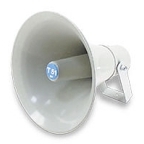 Milí spoluobčané! Přeji vám příjemné dopoledne.Poslechněte si hlášení.Dnes 22. srpna bude opět zahájeno pravidelné půjčování knih v obecní knihovně a bude probíhat vždy v pondělí a ve středu od 17.00 do 19.00 hodin.Ve sběrném dvoře probíhá VÝKUP JABLEK (pondělí, středa od 15.00 do 17.00 hodin a v sobotu od 9.00 do 11.00 hodin). Výkupní cena je: 1,50 Kč/kg.INZERÁT:Společnost MORA MORAVIA s.r.o. se sídlem v Hlubočkách – Mariánském Údolí nabízí volnou pracovní pozici na místo strojírenský dělník a strojírenský dělník na lisovně. V případě zájmu kontaktujte personální oddělení na tel. číslech: 585 167 600 nebo 585 166 960.